‘What’s On’ at St. Paul’s Church this week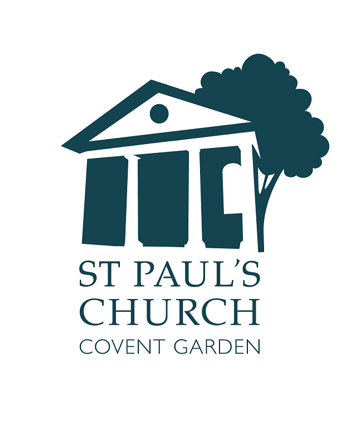 Sunday 28 April11.00am Parish Sung Eucharist for the Fifth Sunday in Easter12.15pm Annual Parochial Church MeetingMonday 29 AprilChurch and grounds open 8.30am – 5.30pmTuesday 30 April2.30pm TCUK Trustees’ meetingChurch and grounds open 8.30am – 5.30pmWednesday 1 MayChurch and grounds open 8.30am – 5.30pm12.00 Sandwich Lunch in church – all welcome1.10pm Holy Eucharist2pm Unveiling of the plaque to the late John Harwood RIPThursday 2 MayChurch used as a Polling Station: closed for all church activities.Grounds are open as usualFriday 3 MayChurch and grounds closed from 12pm1pm Memorial Service for the late Joss Ackland RIPSaturday 4 May6.30pm & 8.30pm Musicals by Candlelight **Sunday 5 May11.00 Parish Sung Eucharist for the Sixth Sunday of EasterDon’t forget the May Fayre and Puppet Festival will take place on Sunday 12 May from 12-5pm